附件2会议地图及路线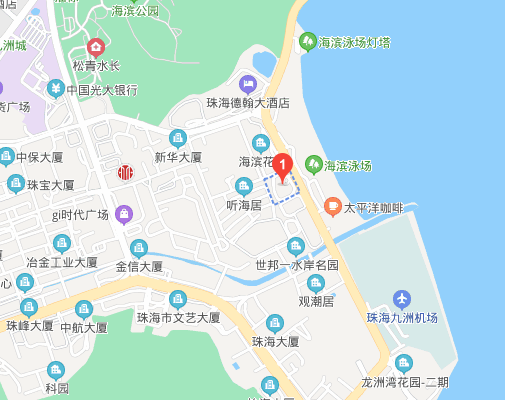 珠海市怡景湾大酒店（地址：珠海市香洲区情侣中路47号，酒店联系电话：0756-3322888）交通方式：附件3.会议回执附件4. 会议公司和开票信息4.1开会议费发票信息4.2会议服务公司收款和开发票信息出发站点交通方式参考价格参考用时珠海金湾机场乘坐机场快线拱北线至华发新城站（1站），换乘25路至君怡花园站（10站），步行500米即到26元1小时50分钟左右珠海金湾机场打车200元1小时左右珠海站（高铁站）步行300米至拱北口岸站，乘坐K10路至光大国贸站（5站），步行1000米即到1元50分钟左右珠海站（高铁站）打车30元15分钟左右单位名称地址姓名职务/职称手机邮箱住宿要求□单间 □标间（合住） □不住宿 住宿标准：单间（含单早）/标间（含双早）：420 元/晚□单间 □标间（合住） □不住宿 住宿标准：单间（含单早）/标间（含双早）：420 元/晚□单间 □标间（合住） □不住宿 住宿标准：单间（含单早）/标间（含双早）：420 元/晚入住时间离开时间户  名统一社会信用代码开户行帐号(Accounts)公司地址、电话请注明需要普票还是专票；  如汇款，请通知会议主办方；请注明需要普票还是专票；  如汇款，请通知会议主办方；户  名北京众佳智优会议会展服务有限公司开户行广发银行亚运村支行帐号(Accounts)137031516010037071税号/统一社会信用代码911101050766019297公司地址、电话北京市朝阳区双营路11号院4号楼13层2单元1604，电话：51954601会务公司联系人：邹经理，13717851332会务公司联系人：邹经理，13717851332